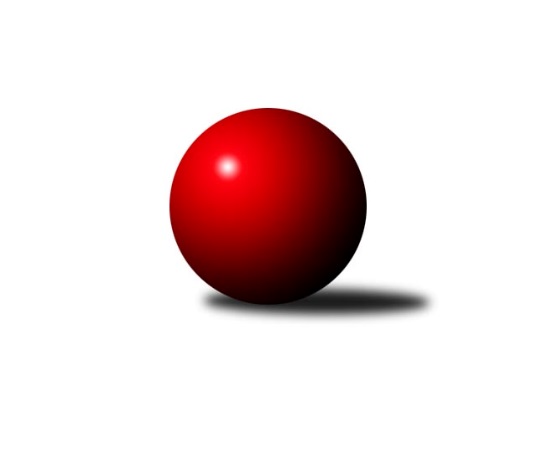 Č.7Ročník 2021/2022	16.7.2024 Mistrovství Prahy 2 2021/2022Statistika 7. kolaTabulka družstev:		družstvo	záp	výh	rem	proh	skore	sety	průměr	body	plné	dorážka	chyby	1.	SK Žižkov C	7	6	0	1	42.5 : 13.5 	(55.0 : 29.0)	2523	12	1772	750	45	2.	SK Uhelné sklady C	6	4	0	2	28.0 : 20.0 	(34.5 : 37.5)	2230	8	1588	641	55.7	3.	TJ Kobylisy C	7	4	0	3	33.0 : 23.0 	(46.0 : 38.0)	2311	8	1649	662	56	4.	KK Konstruktiva D	7	4	0	3	27.0 : 29.0 	(40.0 : 44.0)	2394	8	1718	676	57.4	5.	AC Sparta B	5	3	0	2	19.0 : 21.0 	(30.0 : 30.0)	2374	6	1694	681	58.6	6.	TJ Kobylisy B	6	3	0	3	26.0 : 22.0 	(42.0 : 30.0)	2399	6	1701	698	59.3	7.	KK Slavoj D	6	3	0	3	25.0 : 23.0 	(37.0 : 35.0)	2396	6	1697	699	46	8.	TJ Rudná C	6	3	0	3	25.0 : 23.0 	(36.5 : 35.5)	2373	6	1675	698	60.8	9.	SK Uhelné sklady D	5	2	0	3	20.5 : 19.5 	(28.0 : 32.0)	2215	4	1586	628	56	10.	SK Meteor D	5	2	0	3	15.0 : 25.0 	(26.0 : 34.0)	2290	4	1657	633	65.6	11.	TJ Vršovice B	6	2	0	4	21.5 : 26.5 	(38.0 : 34.0)	2360	4	1674	686	56.2	12.	KK Slavia C	6	1	1	4	15.5 : 32.5 	(25.5 : 46.5)	2287	3	1632	655	61.7	13.	KK Slavia B	6	1	1	4	14.0 : 34.0 	(29.5 : 42.5)	2098	3	1489	609	59.8Tabulka doma:		družstvo	záp	výh	rem	proh	skore	sety	průměr	body	maximum	minimum	1.	SK Žižkov C	3	3	0	0	21.5 : 2.5 	(25.0 : 11.0)	2607	6	2647	2531	2.	KK Konstruktiva D	3	3	0	0	16.5 : 7.5 	(22.0 : 14.0)	2521	6	2535	2508	3.	TJ Kobylisy B	4	3	0	1	21.0 : 11.0 	(32.0 : 16.0)	2300	6	2342	2238	4.	SK Uhelné sklady C	4	3	0	1	21.0 : 11.0 	(26.5 : 21.5)	2398	6	2437	2358	5.	TJ Vršovice B	2	2	0	0	13.0 : 3.0 	(18.0 : 6.0)	2371	4	2372	2370	6.	SK Meteor D	2	2	0	0	11.0 : 5.0 	(14.0 : 10.0)	2440	4	2442	2438	7.	TJ Rudná C	3	2	0	1	16.0 : 8.0 	(21.0 : 15.0)	2452	4	2520	2345	8.	TJ Kobylisy C	3	2	0	1	15.0 : 9.0 	(20.5 : 15.5)	2324	4	2349	2283	9.	KK Slavoj D	3	2	0	1	15.0 : 9.0 	(18.5 : 17.5)	2554	4	2585	2509	10.	KK Slavia B	4	1	1	2	12.0 : 20.0 	(22.5 : 25.5)	2001	3	2295	1786	11.	KK Slavia C	2	1	0	1	6.0 : 10.0 	(10.0 : 14.0)	2277	2	2334	2220	12.	SK Uhelné sklady D	3	1	0	2	11.5 : 12.5 	(18.0 : 18.0)	2312	2	2343	2293	13.	AC Sparta B	3	1	0	2	8.0 : 16.0 	(14.0 : 22.0)	2459	2	2537	2413Tabulka venku:		družstvo	záp	výh	rem	proh	skore	sety	průměr	body	maximum	minimum	1.	SK Žižkov C	4	3	0	1	21.0 : 11.0 	(30.0 : 18.0)	2502	6	2623	2375	2.	AC Sparta B	2	2	0	0	11.0 : 5.0 	(16.0 : 8.0)	2332	4	2350	2313	3.	TJ Kobylisy C	4	2	0	2	18.0 : 14.0 	(25.5 : 22.5)	2314	4	2347	2266	4.	SK Uhelné sklady D	2	1	0	1	9.0 : 7.0 	(10.0 : 14.0)	2167	2	2313	2020	5.	SK Uhelné sklady C	2	1	0	1	7.0 : 9.0 	(8.0 : 16.0)	2146	2	2271	2020	6.	KK Slavoj D	3	1	0	2	10.0 : 14.0 	(18.5 : 17.5)	2343	2	2388	2309	7.	TJ Rudná C	3	1	0	2	9.0 : 15.0 	(15.5 : 20.5)	2346	2	2528	2136	8.	KK Konstruktiva D	4	1	0	3	10.5 : 21.5 	(18.0 : 30.0)	2397	2	2538	2228	9.	KK Slavia C	4	0	1	3	9.5 : 22.5 	(15.5 : 32.5)	2290	1	2405	2213	10.	TJ Kobylisy B	2	0	0	2	5.0 : 11.0 	(10.0 : 14.0)	2448	0	2488	2408	11.	KK Slavia B	2	0	0	2	2.0 : 14.0 	(7.0 : 17.0)	2147	0	2332	1961	12.	SK Meteor D	3	0	0	3	4.0 : 20.0 	(12.0 : 24.0)	2240	0	2287	2211	13.	TJ Vršovice B	4	0	0	4	8.5 : 23.5 	(20.0 : 28.0)	2356	0	2453	2145Tabulka podzimní části:		družstvo	záp	výh	rem	proh	skore	sety	průměr	body	doma	venku	1.	SK Žižkov C	7	6	0	1	42.5 : 13.5 	(55.0 : 29.0)	2523	12 	3 	0 	0 	3 	0 	1	2.	SK Uhelné sklady C	6	4	0	2	28.0 : 20.0 	(34.5 : 37.5)	2230	8 	3 	0 	1 	1 	0 	1	3.	TJ Kobylisy C	7	4	0	3	33.0 : 23.0 	(46.0 : 38.0)	2311	8 	2 	0 	1 	2 	0 	2	4.	KK Konstruktiva D	7	4	0	3	27.0 : 29.0 	(40.0 : 44.0)	2394	8 	3 	0 	0 	1 	0 	3	5.	AC Sparta B	5	3	0	2	19.0 : 21.0 	(30.0 : 30.0)	2374	6 	1 	0 	2 	2 	0 	0	6.	TJ Kobylisy B	6	3	0	3	26.0 : 22.0 	(42.0 : 30.0)	2399	6 	3 	0 	1 	0 	0 	2	7.	KK Slavoj D	6	3	0	3	25.0 : 23.0 	(37.0 : 35.0)	2396	6 	2 	0 	1 	1 	0 	2	8.	TJ Rudná C	6	3	0	3	25.0 : 23.0 	(36.5 : 35.5)	2373	6 	2 	0 	1 	1 	0 	2	9.	SK Uhelné sklady D	5	2	0	3	20.5 : 19.5 	(28.0 : 32.0)	2215	4 	1 	0 	2 	1 	0 	1	10.	SK Meteor D	5	2	0	3	15.0 : 25.0 	(26.0 : 34.0)	2290	4 	2 	0 	0 	0 	0 	3	11.	TJ Vršovice B	6	2	0	4	21.5 : 26.5 	(38.0 : 34.0)	2360	4 	2 	0 	0 	0 	0 	4	12.	KK Slavia C	6	1	1	4	15.5 : 32.5 	(25.5 : 46.5)	2287	3 	1 	0 	1 	0 	1 	3	13.	KK Slavia B	6	1	1	4	14.0 : 34.0 	(29.5 : 42.5)	2098	3 	1 	1 	2 	0 	0 	2Tabulka jarní části:		družstvo	záp	výh	rem	proh	skore	sety	průměr	body	doma	venku	1.	TJ Kobylisy C	0	0	0	0	0.0 : 0.0 	(0.0 : 0.0)	0	0 	0 	0 	0 	0 	0 	0 	2.	AC Sparta B	0	0	0	0	0.0 : 0.0 	(0.0 : 0.0)	0	0 	0 	0 	0 	0 	0 	0 	3.	TJ Vršovice B	0	0	0	0	0.0 : 0.0 	(0.0 : 0.0)	0	0 	0 	0 	0 	0 	0 	0 	4.	SK Meteor D	0	0	0	0	0.0 : 0.0 	(0.0 : 0.0)	0	0 	0 	0 	0 	0 	0 	0 	5.	TJ Rudná C	0	0	0	0	0.0 : 0.0 	(0.0 : 0.0)	0	0 	0 	0 	0 	0 	0 	0 	6.	SK Žižkov C	0	0	0	0	0.0 : 0.0 	(0.0 : 0.0)	0	0 	0 	0 	0 	0 	0 	0 	7.	TJ Kobylisy B	0	0	0	0	0.0 : 0.0 	(0.0 : 0.0)	0	0 	0 	0 	0 	0 	0 	0 	8.	KK Slavoj D	0	0	0	0	0.0 : 0.0 	(0.0 : 0.0)	0	0 	0 	0 	0 	0 	0 	0 	9.	KK Slavia C	0	0	0	0	0.0 : 0.0 	(0.0 : 0.0)	0	0 	0 	0 	0 	0 	0 	0 	10.	SK Uhelné sklady C	0	0	0	0	0.0 : 0.0 	(0.0 : 0.0)	0	0 	0 	0 	0 	0 	0 	0 	11.	SK Uhelné sklady D	0	0	0	0	0.0 : 0.0 	(0.0 : 0.0)	0	0 	0 	0 	0 	0 	0 	0 	12.	KK Konstruktiva D	0	0	0	0	0.0 : 0.0 	(0.0 : 0.0)	0	0 	0 	0 	0 	0 	0 	0 	13.	KK Slavia B	0	0	0	0	0.0 : 0.0 	(0.0 : 0.0)	0	0 	0 	0 	0 	0 	0 	0 Zisk bodů pro družstvo:		jméno hráče	družstvo	body	zápasy	v %	dílčí body	sety	v %	1.	Pavel Váňa 	SK Žižkov C 	7	/	7	(100%)	11	/	14	(79%)	2.	Hana Křemenová 	SK Žižkov C 	6	/	7	(86%)	12	/	14	(86%)	3.	Miloslav Dušek 	SK Uhelné sklady C 	5	/	5	(100%)	9	/	10	(90%)	4.	Jana Dušková 	SK Uhelné sklady D 	5	/	5	(100%)	9	/	10	(90%)	5.	Tomáš Pokorný 	SK Žižkov C 	5	/	5	(100%)	9	/	10	(90%)	6.	Vladislav Škrabal 	SK Žižkov C 	5	/	5	(100%)	8	/	10	(80%)	7.	Miroslav Viktorin 	AC Sparta B 	5	/	5	(100%)	8	/	10	(80%)	8.	Vojtěch Vojtíšek 	TJ Kobylisy B 	5	/	6	(83%)	10	/	12	(83%)	9.	Kateřina Holanová 	KK Slavoj D 	5	/	6	(83%)	9	/	12	(75%)	10.	Vladimír Strnad 	TJ Vršovice B 	5	/	6	(83%)	9	/	12	(75%)	11.	Pavel Moravec 	TJ Kobylisy C 	5	/	6	(83%)	9	/	12	(75%)	12.	Jiří Bendl 	SK Uhelné sklady C 	5	/	6	(83%)	8.5	/	12	(71%)	13.	Josef Mach 	TJ Kobylisy C 	5	/	6	(83%)	7	/	12	(58%)	14.	Eva Kozáková 	SK Uhelné sklady C 	5	/	6	(83%)	6	/	12	(50%)	15.	Jiří Čihák 	KK Konstruktiva D 	5	/	7	(71%)	10	/	14	(71%)	16.	Karel Wolf 	TJ Vršovice B 	4.5	/	6	(75%)	7	/	12	(58%)	17.	Šarlota Smutná 	KK Konstruktiva D 	4	/	5	(80%)	7	/	10	(70%)	18.	Jaroslav Pleticha ml.	KK Konstruktiva D 	4	/	5	(80%)	7	/	10	(70%)	19.	Irena Prokůpková 	TJ Rudná C 	4	/	5	(80%)	6.5	/	10	(65%)	20.	Tomáš Kazimour 	SK Žižkov C 	4	/	5	(80%)	6	/	10	(60%)	21.	Milan Mareš 	KK Slavia B 	4	/	6	(67%)	10	/	12	(83%)	22.	Josef Hladík 	TJ Vršovice B 	4	/	6	(67%)	9	/	12	(75%)	23.	Roman Hrdlička 	KK Slavoj D 	4	/	6	(67%)	8.5	/	12	(71%)	24.	Marián Kováč 	TJ Kobylisy B 	4	/	6	(67%)	8	/	12	(67%)	25.	Dana Školová 	SK Uhelné sklady C 	4	/	6	(67%)	7	/	12	(58%)	26.	Michal Matyska 	TJ Kobylisy C 	4	/	7	(57%)	7	/	14	(50%)	27.	Zdeněk Šrot 	TJ Kobylisy C 	4	/	7	(57%)	6	/	14	(43%)	28.	Anna Novotná 	TJ Rudná C 	3	/	4	(75%)	6	/	8	(75%)	29.	Stanislava Sábová 	SK Uhelné sklady D 	3	/	4	(75%)	5	/	8	(63%)	30.	Michal Kocan 	KK Slavia B 	3	/	5	(60%)	7	/	10	(70%)	31.	Michal Kliment 	TJ Kobylisy B 	3	/	5	(60%)	7	/	10	(70%)	32.	Václav Císař 	TJ Kobylisy B 	3	/	5	(60%)	6	/	10	(60%)	33.	Hana Zdražilová 	KK Slavoj D 	3	/	5	(60%)	6	/	10	(60%)	34.	Robert Kratochvíl 	TJ Kobylisy C 	3	/	5	(60%)	5	/	10	(50%)	35.	Jiří Neumajer 	AC Sparta B 	3	/	5	(60%)	5	/	10	(50%)	36.	Jitka Kudějová 	SK Uhelné sklady D 	3	/	5	(60%)	4	/	10	(40%)	37.	Jiří Kuděj 	SK Uhelné sklady D 	3	/	5	(60%)	4	/	10	(40%)	38.	Jarmila Zimáková 	TJ Rudná C 	3	/	6	(50%)	9	/	12	(75%)	39.	Jiří Sládek 	KK Slavia C 	3	/	6	(50%)	8	/	12	(67%)	40.	Štěpán Fatka 	TJ Rudná C 	3	/	6	(50%)	6	/	12	(50%)	41.	Václav Papež 	TJ Vršovice B 	3	/	6	(50%)	6	/	12	(50%)	42.	Marek Dvořák 	TJ Rudná C 	3	/	6	(50%)	5	/	12	(42%)	43.	Karel Balliš 	KK Slavoj D 	3	/	6	(50%)	4	/	12	(33%)	44.	Markéta Březinová 	TJ Kobylisy B 	2	/	2	(100%)	3	/	4	(75%)	45.	Michael Šepič 	SK Meteor D 	2	/	2	(100%)	2	/	4	(50%)	46.	Josef Kocan 	KK Slavia B 	2	/	3	(67%)	3.5	/	6	(58%)	47.	Jan Pozner 	SK Meteor D 	2	/	4	(50%)	4	/	8	(50%)	48.	Vlasta Nováková 	SK Uhelné sklady D 	2	/	4	(50%)	3	/	8	(38%)	49.	Miroslav Šostý 	SK Meteor D 	2	/	4	(50%)	3	/	8	(38%)	50.	Vladimír Dvořák 	SK Meteor D 	2	/	5	(40%)	5	/	10	(50%)	51.	Zdeněk Cepl 	AC Sparta B 	2	/	5	(40%)	4	/	10	(40%)	52.	Jan Vácha 	AC Sparta B 	2	/	5	(40%)	4	/	10	(40%)	53.	Tomáš Rybka 	KK Slavia C 	2	/	5	(40%)	3.5	/	10	(35%)	54.	Jan Klégr 	TJ Rudná C 	2	/	5	(40%)	3	/	10	(30%)	55.	Petr Moravec 	TJ Kobylisy C 	2	/	6	(33%)	5.5	/	12	(46%)	56.	Lidmila Fořtová 	KK Slavia C 	2	/	6	(33%)	5	/	12	(42%)	57.	Milan Mareš st.	KK Slavia B 	2	/	6	(33%)	5	/	12	(42%)	58.	Karel Erben 	TJ Kobylisy B 	2	/	6	(33%)	5	/	12	(42%)	59.	Blanka Koubová 	KK Slavoj D 	2	/	6	(33%)	4.5	/	12	(38%)	60.	Nikola Zuzánková 	KK Slavia C 	2	/	6	(33%)	3	/	12	(25%)	61.	Tomáš Herman 	SK Žižkov C 	2	/	7	(29%)	6	/	14	(43%)	62.	Petr Opatovský 	SK Žižkov C 	1.5	/	3	(50%)	3	/	6	(50%)	63.	Tomáš Eštók 	KK Konstruktiva D 	1.5	/	4	(38%)	2	/	8	(25%)	64.	Karel Myšák 	KK Slavia C 	1	/	1	(100%)	2	/	2	(100%)	65.	Anna Nowaková 	TJ Kobylisy C 	1	/	1	(100%)	2	/	2	(100%)	66.	Luboš Polák 	TJ Vršovice B 	1	/	1	(100%)	2	/	2	(100%)	67.	Hana Poláčková 	TJ Rudná C 	1	/	1	(100%)	1	/	2	(50%)	68.	Jakub Wrzecionko 	KK Konstruktiva D 	1	/	1	(100%)	1	/	2	(50%)	69.	Markéta Baťková 	KK Slavoj D 	1	/	2	(50%)	3	/	4	(75%)	70.	Vladimír Jahelka 	KK Slavoj D 	1	/	2	(50%)	2	/	4	(50%)	71.	Jaroslav Krčma 	TJ Kobylisy B 	1	/	3	(33%)	3	/	6	(50%)	72.	Jan Nowak 	TJ Kobylisy C 	1	/	4	(25%)	4.5	/	8	(56%)	73.	Zdeněk Boháč 	SK Meteor D 	1	/	4	(25%)	4	/	8	(50%)	74.	Richard Sekerák 	SK Meteor D 	1	/	4	(25%)	4	/	8	(50%)	75.	Zdenka Cachová 	KK Konstruktiva D 	1	/	4	(25%)	4	/	8	(50%)	76.	Michal Vorlíček 	KK Slavia C 	1	/	4	(25%)	2	/	8	(25%)	77.	Kamila Svobodová 	AC Sparta B 	1	/	5	(20%)	5	/	10	(50%)	78.	Jan Kryda 	KK Slavia B 	1	/	5	(20%)	4	/	10	(40%)	79.	Bedřich Bernátek 	SK Meteor D 	1	/	5	(20%)	3	/	10	(30%)	80.	Miloš Endrle 	SK Uhelné sklady C 	1	/	5	(20%)	3	/	10	(30%)	81.	Magdaléna Jakešová 	KK Konstruktiva D 	1	/	6	(17%)	5	/	12	(42%)	82.	Jan Váňa 	KK Konstruktiva D 	1	/	6	(17%)	2	/	12	(17%)	83.	Jindra Kafková 	SK Uhelné sklady D 	0.5	/	1	(50%)	1	/	2	(50%)	84.	Karel Bernat 	KK Slavia C 	0.5	/	2	(25%)	1	/	4	(25%)	85.	Miroslav Klabík 	TJ Vršovice B 	0	/	1	(0%)	1	/	2	(50%)	86.	Jan Šipl 	KK Slavoj D 	0	/	1	(0%)	0	/	2	(0%)	87.	Daniel Kulhánek 	KK Slavoj D 	0	/	1	(0%)	0	/	2	(0%)	88.	 	 	0	/	1	(0%)	0	/	2	(0%)	89.	Jaroslav Bělohlávek 	TJ Vršovice B 	0	/	1	(0%)	0	/	2	(0%)	90.	Přemysl Jonák 	KK Slavia C 	0	/	1	(0%)	0	/	2	(0%)	91.	Petra Grulichová 	SK Meteor D 	0	/	1	(0%)	0	/	2	(0%)	92.	Petr Štich 	SK Uhelné sklady D 	0	/	1	(0%)	0	/	2	(0%)	93.	Michal Truksa 	SK Žižkov C 	0	/	1	(0%)	0	/	2	(0%)	94.	Jaromír Deák 	TJ Kobylisy B 	0	/	1	(0%)	0	/	2	(0%)	95.	Zbyněk Lébl 	KK Konstruktiva D 	0	/	1	(0%)	0	/	2	(0%)	96.	Zdeněk Mora 	TJ Rudná C 	0	/	1	(0%)	0	/	2	(0%)	97.	Jaroslav Klíma 	SK Uhelné sklady D 	0	/	1	(0%)	0	/	2	(0%)	98.	Bohumír Musil 	KK Konstruktiva D 	0	/	2	(0%)	1	/	4	(25%)	99.	Barbora Slunečková 	TJ Rudná C 	0	/	2	(0%)	0	/	4	(0%)	100.	Josef Císař 	TJ Kobylisy B 	0	/	2	(0%)	0	/	4	(0%)	101.	Michal Fořt 	KK Slavia C 	0	/	2	(0%)	0	/	4	(0%)	102.	Jiří Váňa 	SK Žižkov C 	0	/	2	(0%)	0	/	4	(0%)	103.	Karel Svitavský 	TJ Vršovice B 	0	/	3	(0%)	2	/	6	(33%)	104.	Jaroslav Havránek 	TJ Vršovice B 	0	/	3	(0%)	1	/	6	(17%)	105.	Jan Rabenseifner 	KK Slavia C 	0	/	3	(0%)	1	/	6	(17%)	106.	Jiří Kryda st.	KK Slavia B 	0	/	3	(0%)	0	/	6	(0%)	107.	Jiří Budil 	SK Uhelné sklady C 	0	/	3	(0%)	0	/	6	(0%)	108.	Daniela Daňková 	SK Uhelné sklady D 	0	/	4	(0%)	2	/	8	(25%)	109.	Olga Brožová 	SK Uhelné sklady C 	0	/	4	(0%)	1	/	8	(13%)	110.	Jiří Kryda ml.	KK Slavia B 	0	/	4	(0%)	0	/	8	(0%)	111.	Vít Fikejzl 	AC Sparta B 	0	/	5	(0%)	4	/	10	(40%)Průměry na kuželnách:		kuželna	průměr	plné	dorážka	chyby	výkon na hráče	1.	SK Žižkov Praha, 1-2	2534	1777	757	46.0	(422.3)	2.	SK Žižkov Praha, 1-4	2491	1748	743	54.8	(415.2)	3.	KK Konstruktiva Praha, 1-4	2466	1755	710	58.8	(411.0)	4.	Meteor, 1-2	2427	1729	698	50.0	(404.6)	5.	TJ Sokol Rudná, 1-2	2346	1656	690	61.7	(391.1)	6.	Zvon, 1-2	2340	1650	689	53.6	(390.0)	7.	Vršovice, 1-2	2305	1658	647	63.8	(384.2)	8.	KK Slavia Praha, 1-2	2266	1612	654	46.5	(377.8)	9.	Kobylisy, 1-2	2251	1612	638	62.0	(375.3)	10.	KK Slavia Praha, 3-4	2213	1562	651	62.8	(368.9)Nejlepší výkony na kuželnách:SK Žižkov Praha, 1-2KK Slavoj D	2585	3. kolo	Kateřina Holanová 	KK Slavoj D	472	3. koloKK Slavoj D	2567	1. kolo	Roman Hrdlička 	KK Slavoj D	458	3. koloSK Žižkov C	2533	3. kolo	Tomáš Kazimour 	SK Žižkov C	457	3. koloTJ Rudná C	2528	7. kolo	Kateřina Holanová 	KK Slavoj D	456	7. koloKK Slavoj D	2509	7. kolo	Jaroslav Pleticha ml.	KK Konstruktiva D	455	1. koloKK Konstruktiva D	2451	1. kolo	Kateřina Holanová 	KK Slavoj D	454	1. kolo		. kolo	Hana Křemenová 	SK Žižkov C	452	3. kolo		. kolo	Irena Prokůpková 	TJ Rudná C	449	7. kolo		. kolo	Hana Zdražilová 	KK Slavoj D	446	7. kolo		. kolo	Markéta Baťková 	KK Slavoj D	446	1. koloSK Žižkov Praha, 1-4SK Žižkov C	2647	6. kolo	Vladislav Škrabal 	SK Žižkov C	476	6. koloSK Žižkov C	2644	2. kolo	Hana Křemenová 	SK Žižkov C	469	6. koloSK Žižkov C	2531	4. kolo	Tomáš Pokorný 	SK Žižkov C	465	2. koloTJ Kobylisy B	2408	4. kolo	Pavel Váňa 	SK Žižkov C	465	2. koloTJ Vršovice B	2379	6. kolo	Tomáš Kazimour 	SK Žižkov C	455	2. koloKK Slavia B	2332	2. kolo	Vladislav Škrabal 	SK Žižkov C	453	4. kolo		. kolo	Hana Křemenová 	SK Žižkov C	450	2. kolo		. kolo	Marián Kováč 	TJ Kobylisy B	450	4. kolo		. kolo	Pavel Váňa 	SK Žižkov C	446	6. kolo		. kolo	Pavel Váňa 	SK Žižkov C	444	4. koloKK Konstruktiva Praha, 1-4SK Žižkov C	2623	5. kolo	Miroslav Viktorin 	AC Sparta B	478	5. koloKK Konstruktiva D	2538	3. kolo	Hana Křemenová 	SK Žižkov C	472	5. koloAC Sparta B	2537	5. kolo	Jiří Čihák 	KK Konstruktiva D	470	7. koloKK Konstruktiva D	2535	4. kolo	Jiří Čihák 	KK Konstruktiva D	461	3. koloKK Konstruktiva D	2520	7. kolo	Jaroslav Pleticha ml.	KK Konstruktiva D	459	4. koloKK Konstruktiva D	2508	2. kolo	Miroslav Viktorin 	AC Sparta B	457	3. koloTJ Kobylisy B	2488	2. kolo	Jaroslav Pleticha ml.	KK Konstruktiva D	456	2. koloTJ Vršovice B	2453	4. kolo	Josef Hladík 	TJ Vršovice B	451	4. koloAC Sparta B	2428	3. kolo	Vladimír Strnad 	TJ Vršovice B	451	1. koloAC Sparta B	2413	1. kolo	Jiří Čihák 	KK Konstruktiva D	448	4. koloMeteor, 1-2SK Meteor D	2524	4. kolo	Richard Sekerák 	SK Meteor D	459	4. koloSK Meteor D	2442	2. kolo	Miroslav Šostý 	SK Meteor D	455	4. koloSK Meteor D	2438	6. kolo	Josef Hladík 	TJ Vršovice B	453	2. koloSK Uhelné sklady D	2400	4. kolo	Jakub Wrzecionko 	KK Konstruktiva D	446	6. koloTJ Vršovice B	2389	2. kolo	Bedřich Bernátek 	SK Meteor D	437	2. koloKK Konstruktiva D	2372	6. kolo	Jana Dušková 	SK Uhelné sklady D	436	4. kolo		. kolo	Zdeněk Boháč 	SK Meteor D	428	4. kolo		. kolo	Richard Sekerák 	SK Meteor D	427	6. kolo		. kolo	Šarlota Smutná 	KK Konstruktiva D	423	6. kolo		. kolo	Václav Papež 	TJ Vršovice B	421	2. koloTJ Sokol Rudná, 1-2TJ Rudná C	2520	5. kolo	Milan Mareš 	KK Slavia B	476	6. koloTJ Rudná C	2491	6. kolo	Jarmila Zimáková 	TJ Rudná C	458	5. koloSK Žižkov C	2475	1. kolo	Irena Prokůpková 	TJ Rudná C	450	5. koloTJ Rudná C	2345	1. kolo	Marek Dvořák 	TJ Rudná C	444	6. koloSK Meteor D	2287	5. kolo	Tomáš Pokorný 	SK Žižkov C	443	1. koloKK Slavia B	1961	6. kolo	Irena Prokůpková 	TJ Rudná C	441	6. kolo		. kolo	Tomáš Kazimour 	SK Žižkov C	438	1. kolo		. kolo	Pavel Váňa 	SK Žižkov C	431	1. kolo		. kolo	Marek Dvořák 	TJ Rudná C	428	5. kolo		. kolo	Jarmila Zimáková 	TJ Rudná C	424	1. koloZvon, 1-2SK Uhelné sklady C	2437	1. kolo	Miloslav Dušek 	SK Uhelné sklady C	486	4. koloSK Uhelné sklady C	2411	3. kolo	Jiří Bendl 	SK Uhelné sklady C	453	3. koloKK Slavoj D	2388	6. kolo	Miloslav Dušek 	SK Uhelné sklady C	452	1. koloSK Uhelné sklady C	2384	4. kolo	Roman Hrdlička 	KK Slavoj D	445	6. koloSK Žižkov C	2375	7. kolo	Tomáš Pokorný 	SK Žižkov C	439	7. koloTJ Rudná C	2374	4. kolo	Hana Křemenová 	SK Žižkov C	435	7. koloSK Uhelné sklady C	2358	6. kolo	Jiří Bendl 	SK Uhelné sklady C	429	6. koloAC Sparta B	2350	2. kolo	Štěpán Fatka 	TJ Rudná C	429	4. koloSK Uhelné sklady D	2343	5. kolo	Marek Dvořák 	TJ Rudná C	425	4. koloTJ Kobylisy C	2301	1. kolo	Miloslav Dušek 	SK Uhelné sklady C	422	6. koloVršovice, 1-2TJ Vršovice B	2424	3. kolo	Karel Wolf 	TJ Vršovice B	457	3. koloTJ Vršovice B	2372	5. kolo	Vladimír Strnad 	TJ Vršovice B	444	7. koloTJ Vršovice B	2370	7. kolo	Jiří Sládek 	KK Slavia C	434	5. koloTJ Kobylisy C	2266	7. kolo	Vladimír Strnad 	TJ Vršovice B	426	5. koloKK Slavia C	2234	5. kolo	Karel Wolf 	TJ Vršovice B	422	5. koloSK Uhelné sklady D	2166	3. kolo	Karel Wolf 	TJ Vršovice B	415	7. kolo		. kolo	Vladimír Strnad 	TJ Vršovice B	414	3. kolo		. kolo	Luboš Polák 	TJ Vršovice B	414	5. kolo		. kolo	Josef Hladík 	TJ Vršovice B	410	5. kolo		. kolo	Josef Mach 	TJ Kobylisy C	406	7. koloKK Slavia Praha, 1-2AC Sparta B	2346	4. kolo	Jana Dušková 	SK Uhelné sklady D	432	6. koloKK Slavia C	2334	2. kolo	Jan Vácha 	AC Sparta B	430	4. koloKK Slavoj D	2333	2. kolo	Karel Balliš 	KK Slavoj D	427	2. koloSK Uhelné sklady D	2313	6. kolo	Jiří Sládek 	KK Slavia C	416	2. koloKK Slavia C	2251	4. kolo	Tomáš Rybka 	KK Slavia C	410	2. koloKK Slavia C	2220	6. kolo	Nikola Zuzánková 	KK Slavia C	405	6. kolo		. kolo	Přemysl Jonák 	KK Slavia C	402	4. kolo		. kolo	Blanka Koubová 	KK Slavoj D	395	2. kolo		. kolo	Nikola Zuzánková 	KK Slavia C	395	2. kolo		. kolo	Kateřina Holanová 	KK Slavoj D	394	2. koloKobylisy, 1-2TJ Kobylisy C	2349	2. kolo	Jiří Neumajer 	AC Sparta B	427	6. koloTJ Kobylisy B	2342	7. kolo	Karel Erben 	TJ Kobylisy B	422	3. koloTJ Kobylisy C	2341	5. kolo	Hana Zdražilová 	KK Slavoj D	421	4. koloTJ Kobylisy C	2340	4. kolo	Markéta Březinová 	TJ Kobylisy B	418	1. koloTJ Kobylisy B	2322	3. kolo	Miroslav Viktorin 	AC Sparta B	417	6. koloAC Sparta B	2313	6. kolo	Michal Kliment 	TJ Kobylisy B	417	5. koloKK Slavoj D	2309	4. kolo	Markéta Březinová 	TJ Kobylisy B	416	7. koloTJ Kobylisy B	2296	5. kolo	Josef Mach 	TJ Kobylisy C	414	4. koloTJ Kobylisy C	2283	6. kolo	Robert Kratochvíl 	TJ Kobylisy C	410	5. koloTJ Kobylisy B	2238	1. kolo	Vojtěch Vojtíšek 	TJ Kobylisy B	410	1. koloKK Slavia Praha, 3-4TJ Kobylisy C	2347	3. kolo	Jiří Sládek 	KK Slavia C	442	1. koloKK Slavia C	2307	1. kolo	Josef Kocan 	KK Slavia B	436	7. koloKK Slavia B	2295	7. kolo	Milan Mareš 	KK Slavia B	416	1. koloSK Uhelné sklady C	2271	5. kolo	Miloslav Dušek 	SK Uhelné sklady C	416	5. koloSK Meteor D	2211	7. kolo	Michal Matyska 	TJ Kobylisy C	414	3. koloKK Slavia B	2076	5. kolo	Pavel Moravec 	TJ Kobylisy C	412	3. koloKK Slavia B	1845	1. kolo	Michal Kocan 	KK Slavia B	411	1. koloKK Slavia B	1786	3. kolo	Milan Mareš 	KK Slavia B	411	7. kolo		. kolo	Nikola Zuzánková 	KK Slavia C	407	1. kolo		. kolo	Michal Kocan 	KK Slavia B	406	7. koloČetnost výsledků:	8.0 : 0.0	3x	7.5 : 0.5	1x	7.0 : 1.0	4x	6.5 : 1.5	1x	6.0 : 2.0	14x	5.5 : 2.5	1x	5.0 : 3.0	4x	4.0 : 4.0	1x	3.0 : 5.0	3x	2.0 : 6.0	5x	1.0 : 7.0	5x